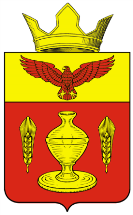 ВОЛГОГРАДСКАЯ ОБЛАСТЬПАЛЛАСОВКИЙ МУНИЦИПАЛЬНЫЙ РАЙОНАДМИНИСТРАЦИЯ ГОНЧАРОВСКОГО СЕЛЬСКОГО ПОСЕЛЕНИЯПОСТАНОВЛЕНИЕ«10» января 2017 года                           п. Золотари                                           №8О внесении изменений и дополнений в постановление Администрации Гончаровского сельского поселения№38 от 18 июня 2015 года  «Об утверждении Административного регламента предоставлениямуниципальной услуги «Прекращение права аренды на земельные участки, находящиеся в муниципальной собственности, или земельныеучастки, государственная собственность на которыене разграничена» (в редакции постановления № 95 от 14 декабря 2015 года)           С целью приведения законодательства Гончаровского сельского поселения в соответствии с действующим законодательством, руководствуясь статьей 7 Федерального закона от 06 октября 2003 года № 131-ФЗ «Об общих принципах организации местного самоуправления в Российской Федерации», администрация Гончаровского сельского поселенияПОСТАНОВЛЯЕТ:        1.Внести изменения и дополнения в постановление администрации Гончаровского сельского поселения №38 от 18 июня 2015 года  «Об утверждении Административного регламента предоставления муниципальной услуги «Прекращение права аренды на земельные участки, находящиеся в муниципальной собственности, или земельные участки, государственная собственность на которые не разграничена» (в редакции постановления № 95 от 14 декабря 2015 года) (далее- постановление).          1.1В названии Постановления, пункте 1 Постановления, слова «, или государственная собственность на которые не разграничена» - исключить.        1.2В названии Регламента, по тексту Регламента слова «, или государственная собственность на которые не разграничена» – исключить.        2. Контроль за исполнением настоящего постановления, оставляю за собой.         3.Настоящее постановление вступает в силу с момента официального опубликования (обнародования).Глава Гончаровского                                                                        К.У. Нуркатовсельского поселения      Рег. №8/2017г.    